Тема урока: Линейные вычислительные алгоритмы. Цель урока: формирование представлений учащихся о линейных вычислительных алгоритмах, определить различия между линейным вычислительным алгоритмом и линейным алгоритмом, приобретение практических навыков вычисления линейных вычислительных алгоритмов и построения трассировочных таблиц. Задача урока. изучение и первичное закрепление нового материала по теме урока; приобретение необходимых умений и навыков построения трассировочных таблиц;контроль и самоконтроль, взаимоконтроль;достижение планируемых образовательных результатов (предметных, метапредметных,  личностных). Тип урока: урок изучения и первичного закрепления новых знаний.Планируемые образовательные результаты:Предметныезнать: основные виды и типы величин; оператор присваивания и его свойства,  линейные вычислительные алгоритмыпонимать: принцип построения трассировочных таблиц.Личностныеформирование ответственного отношения к учению на основе мотивации к обучению и познанию;формирование осознанного, уважительного и доброжелательного отношения к другому человеку, его мнению;формирование коммуникативной компетентности в общении и сотрудничестве со сверстниками и взрослыми в процессе учебной деятельности;понимание  роли фундаментальных знаний как  основы современных  информационных технологий.Метапредметные:Регулятивныеумение определять понятия, создавать обобщения, классифицировать, строить  рассуждение, умозаключение и делать выводы; оценивать правильность выполнения учебной задачи, собственные возможности её решения;умение решать линейные вычислительные алгоритмы, развитие самоконтроля и самооценки, осознание качества и уровня усвоения. Приёмы саморегуляцииПознавательныеСравнение, обобщение, конкретизация, анализ; самостоятельное выделение и формулирование познавательной цели; поиск и выделение необходимой информации, применение методов Умение структурировать знания; умение осознанно и произвольно строить речевое высказывание в устной и письменной форме; рефлексия способов и условий действия, контроль и оценка процесса и результатов деятельности.КоммуникативныеУмение формулировать собственное мнение и позицию. Осознанное построение речевых высказываний.  Взаимоконтроль, взаимопроверка, распределение обязанностей в группе. Планирование учебного сотрудничества с учителем и сверстниками – определение цели, функций участников, способов взаимодействия.  I   Мотивирование (самоопределение)  к учебной деятельности	(2 мин)Учитель.  «Мудр не тот, кто знает много, а тот, чьи знания полезны»?Учитель. Согласны ли вы с высказыванием  Эсхила? Да. Потому что тот, кто много знает - тот просто умен. Мудрость не в знании самом по себе, а в том, чтобы уметь применять знание на деле. Сегодня мы будем учиться систематизировать полученные знания, развивать умение исследовать, сравнивать, анализировать, отвечать на вопросы, учиться работать в группе. II Актуализация знаний	Задание 1:  Допишите предложения: взаимопроверка (5 мин)а) Всякая обрабатываемая программой                                занимает свое место в ______________ .б) Значение величины это                                      , хранимая в памяти компьютера.в) К основным типам величин относятся                        , __________________,   ____________       ,___________________________________,         ______________________, ____________________г) Любой алгоритм работы с величинами может быть составлен из следующих команд _____________________________________________________________________________.Задание 2  Фронтальный опрос (5 мин)Какие основные алгоритмические конструкции существуют?Основные типы данных.Отличие оператора присваивания от знака равенства.Какой алгоритм называется линейным?Какие типы данных Вы знаете?III Проблемное объяснение нового знания (5 мин)Задача 1: Приготовить чай. Оборудование: горячая и холодная вода, чай в пакетиках, сахар, прозрачные стаканы. Сначала приготовить в холодной воде, потом в горячей.Учитель. Почему не получилось заварить чай? Задача 2: Даны длины сторон прямоугольника A и B. Найти площадь прямоугольника S. Составьте блок-схему алгоритма решения поставленной задачи.Учитель. Нередко мы не можем найти решение задачи или какой-нибудь проблемы, в связи с тем, что не умеем построить правильно последовательность своих действий. Как называется последовательность действий, приводящая к решению поставленной задачи? К какому виду алгоритмов можно отнести приготовление чая? Чем отличается первый алгоритм от второго? Как будет звучать тема сегодняшнего урока.Учитель. Тема урока: Линейные вычислительные алгоритмы.  Что вы хотите узнать на сегодняшнем занятии по этой теме? Учитель. Посмотрите в свои оценочные листы. Их структура - это тоже алгоритм, алгоритм нашей с вами работы на данном занятии. Каждое задание вы должны выполнять последовательно, одно за другим. Какой это алгоритм? (линейный). В конце каждого задания заносите полученные Вами баллы в оценочные листы, в соответствии с критериями оценивания.Учитель. Цель нашего урока - научиться составлять линейные вычислительные алгоритмы. IV Первичное закрепление во внешней речи	(20 мин)Одной из основных команд работы с алгоритмами является команда присваивания. Формат команды присваивания   <переменная>:= <выражение>Нельзя путать знак присваивания со знаком равенства. После присваивания переменной  присваивается нового значения, а старое стирается. Например:Учитель. Такие таблицы называют трассировочными таблицами. Постройте трассировочные таблицы для следующих алгоритмов (в парах с самопроверкой): Учитель.  Предположим, дано два стакана, в одном – сок, в другом вода. Требуется произвести обмен их содержимого. Каковы ваши действия?
Посмотрите внимательно на пример №1. Что мы получили в результате? Обмен между значениями А и В. Какой вывод мы можем сделать из этого? Составим блок-схему. Найдите на странице учебника как обозначаются блок присваивания или вычислительный блок (прямоугольник) и блок ввода и вывода (параллелограмм). (создают на интерактивной доске блок-схему).Пример. Вспомним правило деления двух обыкновенных дробей.2/3 : 4/5 =2/3*5/4=2*5/3*4. Рассмотрим дроби a/b и c/d числитель m, а знаменатель n. При этом числа у нас целые.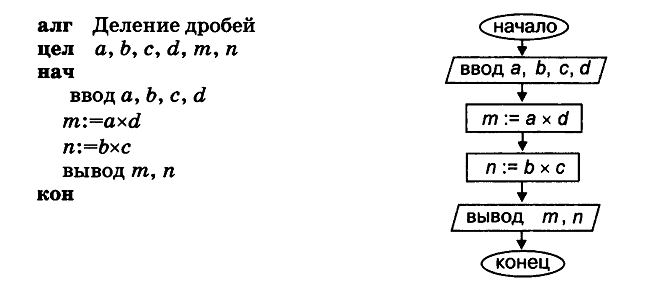 V Самостоятельная работа с самопроверкой	 (5 мин)Практическая работа. Составить блок-схемы «Деление двух обыкновенных дробей».VI  Включение нового знания в систему знаний и повторение (10 мин) Работа в группах (3 группы)Исследовать отрывок из литературного произведения. Найдите в отрывке ситуацию, которую можно представить в виде алгоритмической конструкции. Представьте развитие ситуации в виде блок-схемы.Задание 1. Разработать схему алгоритма, который запрашивает ввод вещественного числа в переменную C, умножает это число на 2 и выводит результат на экран. Отладить алгоритм и проверить правильность его работы  на числах 2.5, -7.33, 0,  782.234.Задание 2. Разработать схему алгоритма для вычисления выражения: S= (2x+y)(x-y)Задание 3.Разработать схему алгоритма, который присваивает целой переменной A значение 10 и выводит это значение на экран. Отладить созданный алгоритм.
VII  Рефлексия «Океан знаний» (3 мин)Учитель:Какое задание было самым интересным? Какое задание, по вашему мнению, было самым сложным? С какими трудностями вы столкнулись, выполняя задания? Какие задания вы считаете самыми интересными?Какие  задания можете предложить по данной теме? VIII Итог урока (7 мин)	Подведите итог в ваших оценочных листах. Д/З §10 зад 6Вернемся в высказыванию Эсхила. Так нужны ли нам знания? А мудрость? Можно ли нас с вами можно назвать мудрыми? Нет, так как мы еще не обладаем большим умом и жизненным опытом. Но если мы будем развивать свой ум, то со временем кто-либо из нашего класса прославит наш город, страну.Вся наша жизнь – это алгоритм сложной структуры. Я желаю, чтобы каждое ваше действие было обдуманным и приводило к  правильному, достойному результату!Спасибо за урок!                      Оценочный лист                           Фамилия, имя___________________________Тема. ____________________________________________________________  Дата _______A: =1B: =2A: =A+BB: =2 ∙AАВA: =1B: =2A: =A+BB: =2 ∙A1A: =1B: =2A: =A+BB: =2 ∙A2A: =1B: =2A: =A+BB: =2 ∙A3A: =1B: =2A: =A+BB: =2 ∙A61) A: =1     B: =2     C: =A     A: =B     B: =C2) A: =1     B: =2     A: =A+B     B: =A-B     A: =A-BЗаданияСамо-оценкаКритерии (баллы)Задание 1  Допишите предложенияа) Всякая обрабатываемая программой                                занимает свое место в ______________ .б) Значение величины это                                      , хранимая в памяти компьютера.в) К основным типам величин относятся                 ________       , __________________,   ____________       г) Любой алгоритм работы с величинами может быть составлен из следующих команд ______________  _____________    ________________  ____________    ____________        __________.1Задание 2  Фронтальный опрос1Постройте трассировочные таблицы1) A: =1     B: =2     C: =A     A: =B     B: =C2) A: =1     B: =2     A: =A+B     B: =A-B     A: =A-B2Практическая работа. Составить блок-схемы «Деление двух обыкновенных дробей».1Работа в группах2Итоговая оценка7-6 – «5»5-4– «4»3 – «3»7-6 – «5»5-4– «4»3 – «3»